新 书 推 荐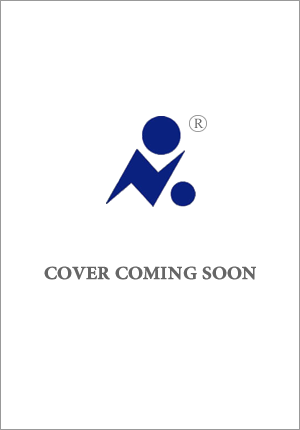 中文书名：《一个简单的选择》英文书名：A SIMPLE CHOICE作    者：David Pepper出 版 社：Putnam代理公司：ANA/Lauren Li页    数：待定出版时间：2022年7月代理地区：中国大陆、台湾审读资料：电子稿类    型：惊悚悬疑内容简介：这是一部层层推进的政治惊悚小说，两名局外人卷入了一场令人震惊的阴谋，其中充满了只有真正的政治局内人才能写出的细节和转折。美国一位最知名的参议员从缅因州的悬崖上跳了下去，可想而知，政治精英和媒体立马蜂拥而至，都想查明究竟发生了什么，以及这起案件是不是谋杀。帕默·奈特（Palmer Knight）是一名迅速晋升的电视新闻记者，他被派来报道这起神秘的死亡事件，却在这个过程中卷入了一场远远超出美国参议院、席卷全球的巨大阴谋当中。    与此同时，在另一个地方。退伍军人、前最高法院书记官阿米蒂·琼斯（Amity Jones）觉得自己在搬到俄亥俄州，照顾身患癌症的母亲时，就已经离开了她曾经身处的那种繁忙且刺激的人生。但是，她在当地对一起医疗疑案的不懈调查，又再次把她带回了政治世界，并最终把她引向了帕默正在调查的参议员死亡时间。这两个怎么看也不像是搭档的人，被一些看似毫无关联的事件集合到一起，很快就被卷入了一场政治阴谋当中。这场阴谋不仅触及最高权力，还使他们和其他许多人的生命陷入可怕的危险之中。重要卖点：独立故事，人物角色大受欢迎：《一个简单的选择》（A Simple Choice）向读者介绍了一种新鲜、贴近当下的概念和两位崭新的主人公——其中一个是一名强大的女性最高法院书记官，读者一定会喜欢上她的——他们在传统的政治世界里是局外人。作者社交圈很广，使本书获得许多绝妙赞美：大卫·佩珀以杰克·夏普为主角的第一部小说《选民档案》（The Voter File）由普特南出版社出版，获得了惊人的赞誉：《华尔街日报》（Wall Street Journal）称佩珀为“当下最好的政治惊悚小说作家之一”。比尔·克林顿（Bill Clinton）和参议员比尔·布拉德利（Bill Bradley）等大人物也都纷纷大肆宣传《选民档案》，佩珀的这些人际关系也将继续为这本新书的宣传带来帮助。大热图书类型中的一部新作品：佩珀所创作的那种政治惊悚小说，正是令斯泰西·艾布拉姆斯（Stacey Abrams）等作家一炮而红的小说，这将吸引大卫·巴尔达奇（David Baldacci）和亚历克斯·贝伦森（Alex Berenson）等作家的书迷们，他也是普特南出版社出版的作家中唯一创作此类作品的作家。作者简介：    大卫·佩珀（David Pepper）是《选民档案》（The Voter File）、《人民之家》（The People's House）和《僚机》（The Wingman）的作者，这些书都以杰克·夏普（Jack Sharpe）为主角。他毕业于耶鲁大学（Yale University），获得学士学位，并在耶鲁大学法学院（Yale Law School）获得法学博士学位。他曾在美国上诉法院担任法官书记员，也曾在俄亥俄州的地方选举办公室任职，为大律师事务所工作，还曾在大学教授选举和投票权法。在法学院毕业之前，佩珀曾为华盛顿战略与国际研究中心在俄罗斯圣彼得堡工作。2015年，他被推选为俄亥俄州民主党主席。谢谢您的阅读！请将反馈信息发至：李文浩（Lauren Li）安德鲁·纳伯格联合国际有限公司北京代表处北京市海淀区中关村大街甲59号中国人民大学文化大厦1705室邮编：100872电话：010-82449901传真：010-82504200Email：Lauren@nurnberg.com.cn网址：http://www.nurnberg.com.cn
微博：http://weibo.com/nurnberg豆瓣小站：http://site.douban.com/110577/微信订阅号：ANABJ2002